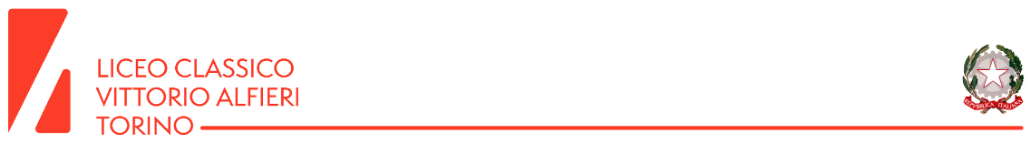 MODULO DI PERFEZIONAMENTO ISCRIZIONE Luogo e data___________________________ FIRMA LEGGIBILE (dell’interessato e/o dell’esercente la responsabilità genitoriale) _______________________________________________COGNOME E NOME STUDENTECOGNOME E NOME PADREE-MAIL PADRECELLULARE PADRECOGNOME E NOME MADREE-MAIL MADRECELLULARE MADREE-MAIL STUDENTECELLULARE STUDENTEPRESA VISIONE PATTO DI CORRESPONSABILITA (firma)RICEZIONE CREDENZIALI ACCESSO REG. ELETTRONICO (firma)